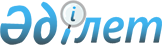 О классификации дробильно-сортировочной установки в соответствии с единой Товарной номенклатурой внешнеэкономической деятельности Евразийского экономического союзаРешение Коллегии Евразийской экономической комиссии от 29 августа 2017 года № 103
      В соответствии с пунктом 7 статьи 52 Таможенного кодекса Таможенного союза Коллегия Евразийской экономической комиссии решила: 
      1. В соответствии с Основными правилами интерпретации Товарной номенклатуры внешнеэкономической деятельности 1, 3(б) и 6 в подсубпозиции 8474 20 000 3 единой Товарной номенклатуры внешнеэкономической деятельности Евразийского экономического союза классифицируется дробильно-сортировочная установка, предназначенная для двухэтапного дробления и сортировки гранита, кварца, базальта, песчаника, железной руды, состоящая из следующих устройств, размещенных на колесном несамоходном шасси:
      щековая дробилка, предназначенная для первичного дробления, оснащенная платформой с перилами и лестницей, с электрическим приводом и приемным отверстием длиной не менее 400 мм, но не более 2100 мм и шириной не менее 200 мм, но не более 1500 мм;
      конусная дробилка, предназначенная для вторичного и последующего дробления, с электрическим приводом;
      бункер с вибрационным колосниковым питателем;   
      продуктовый грохот с электрическим приводом;   
      замкнутый конвейер и конвейер готовой продукции;   
      автономный электрический распределительный шкаф для распределения электроэнергии на все электрические моторы дробильно-сортировочной установки; 
      трехосное колесное шасси с опорами, обеспечивающими устойчивость дробильно-сортировочной установки в рабочем положении. 
      2. Настоящее Решение вступает в силу по истечении 30 календарных дней с даты его официального опубликования. 
					© 2012. РГП на ПХВ «Институт законодательства и правовой информации Республики Казахстан» Министерства юстиции Республики Казахстан
				
      Председатель Коллегии  
Евразийской экономической комиссии

Т. Саркисян  
